22 августа 2022 года в СП Охлебининский сельсовет  МР Иглинский район инструктором ЦСПП Госкомитета РБ по ЧС Юнусовым А..Ф. были проведены методические занятия с профилактической группой СП Охлебининский сельсовет по использованию в работе постановления Правительства Российской Федерации от 30 декабря 2003 года № 794  «О единой государственной системе предупреждения и ликвидации чрезвычайных ситуаций и обеспечению пожарной безопасности. После занятий  инструктором ЦСПП Юнусовым А.Ф. и профгруппой СП Охлебининский сельсовет был проведен профилактический рейд. В ходе рейда в д.Мончазы проведены инструктажи по правилам ПБ, розданы памятки.           Инструктор ЦПСС Госкомитета РБ по ЧС Юнусов А.Ф.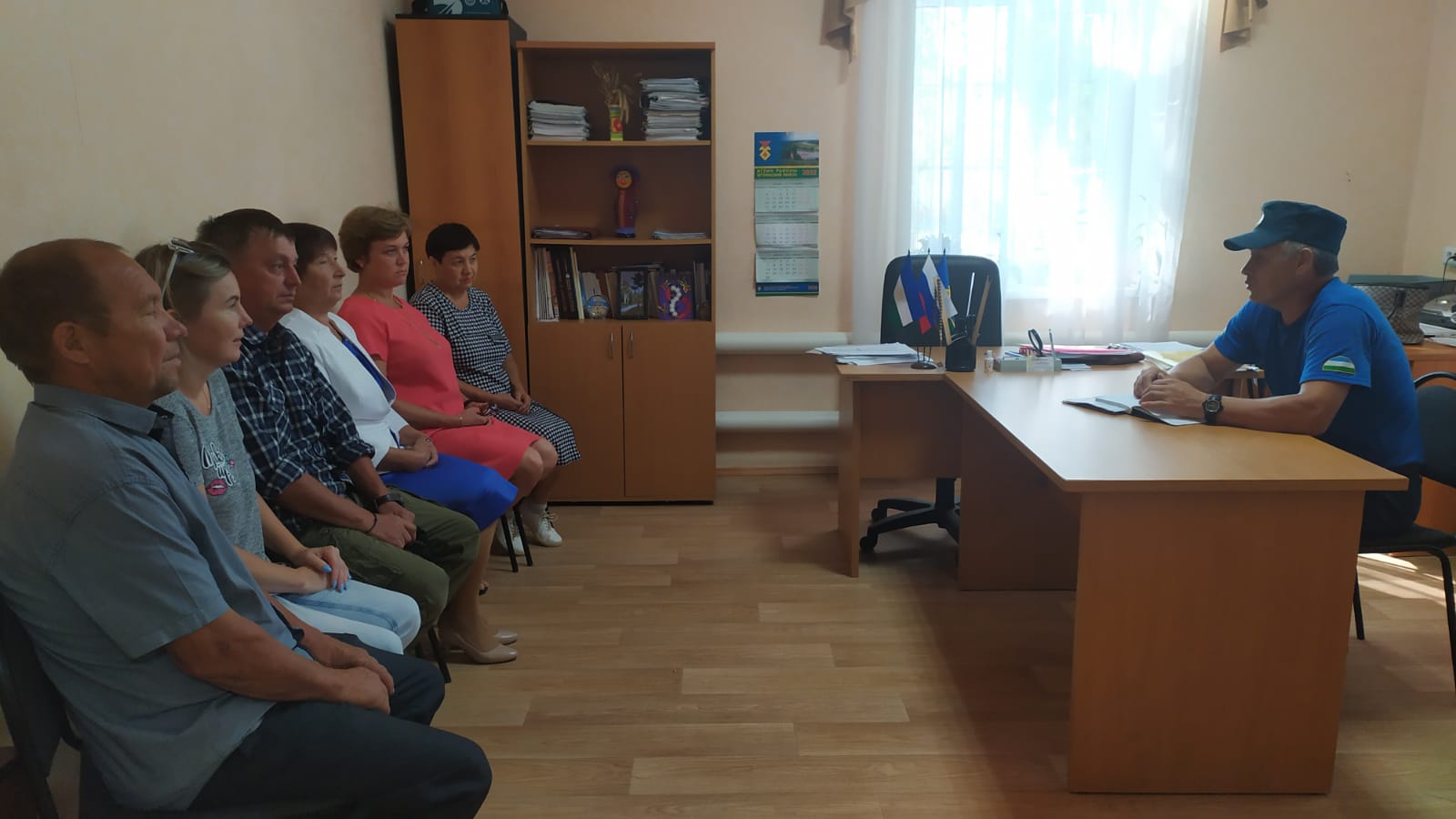           Инструктор ЦПСС Госкомитета РБ по ЧС Юнусов А.Ф.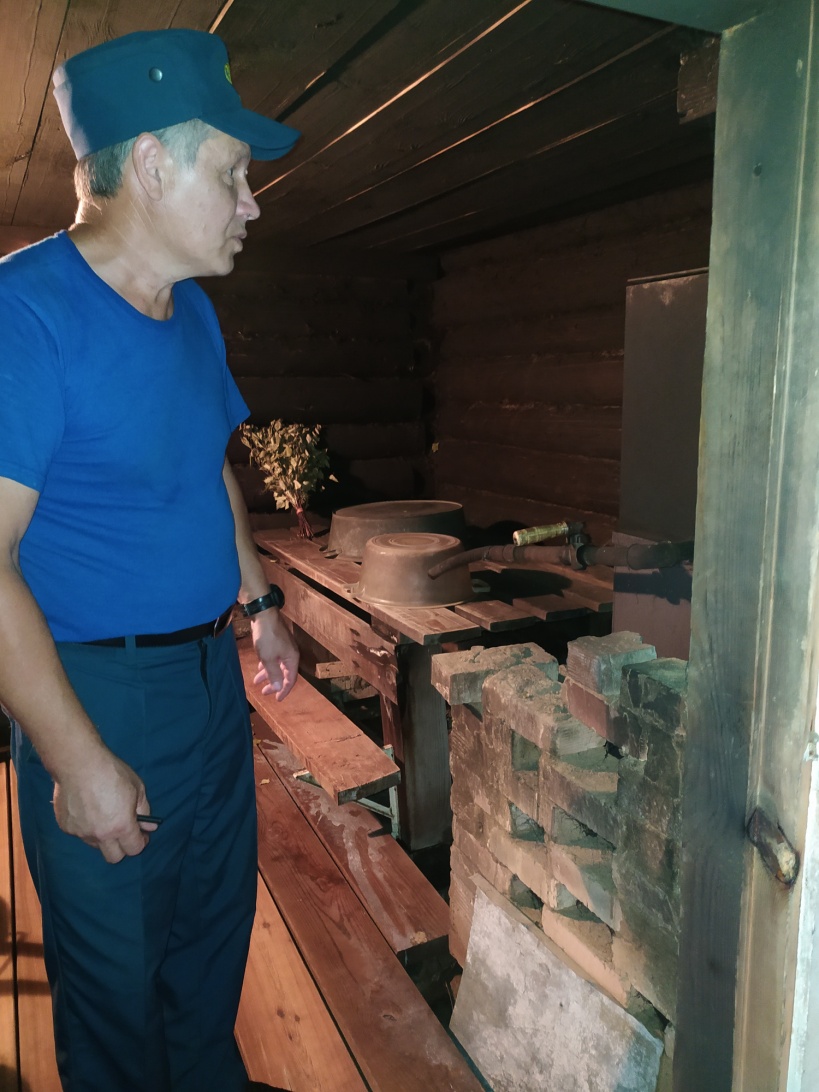 